Publicado en Huelva (Andalucía) el 13/02/2024 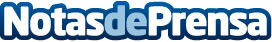 Repara tu Deuda Abogados cancela 17.000€ en Huelva (Andalucía) con la Ley de Segunda OportunidadLa exonerada se encontraba sin empleo y, cuando lo logró, cobraba el Salario Mínimo Interprofesional (SMI)Datos de contacto:David GuerreroResponsable de Prensa655956735Nota de prensa publicada en: https://www.notasdeprensa.es/repara-tu-deuda-abogados-cancela-17-000-en3 Categorias: Nacional Derecho Finanzas Andalucia http://www.notasdeprensa.es